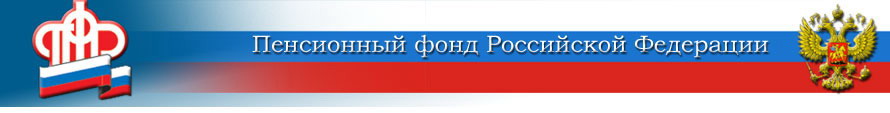 Почти 50 тысяч калужан выбрали электронную трудовую  книжкуПосле введения электронных трудовых книжек почти 50 тысяч  работающих жителей Калужской области  выбрали электронный вариант, отказавшись от бумажной трудовой. Больше всего  граждан, выбравших цифровую версию хорошо знакомого документа, проживает в областном центре и г. Обнинск. При этом переход на электронную книжку является добровольным, и сделать выбор в её пользу можно в любое время.Одно из главных преимуществ электронного формата в том, что он практически исключает риск потери работником сведений о своём трудовом стаже. Даже в случае ликвидации работодателя, сотрудник может запросить в ПФР полные сведения о своей трудовой деятельности и получить их.Электронные книжки удобны с точки зрения организации дистанционной работы, которая особенно актуальна в период распространения коронавирусной инфекции. В случае дистанционного трудоустройства работодателю можно направить сведения из ЭТК по электронной почте.Напомним, с 1 января 2020 года все работники, у которых уже есть трудовая, получили возможность перейти на электронный формат на добровольной основе. Для людей, впервые устроившихся на работу в 2021 году, сведения о трудовой деятельности ведутся только в электронном виде.Люди, выбравшие электронный формат, вернуться к бумажному уже не смогут. Бумажную трудовую они получили на руки и должны хранить ее дома как официальный документ, подтверждающий весь предыдущий стаж.Пресс-служба ОПФР по Калужской области 